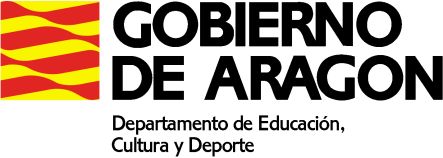 PLAN DE ACTIVIDADES DURANTE LA SUSPENSION DE LAS CLASES LECTIVAS PRESENCIALES (25 de mayo a 5 de junio de 2020)CURSO: 4º ESPAMATERIA: SocialesPROFESOR/A: Pilar RiveraMAIL del docente: casacanalpilar@gmail.com Aclaraciones: Si no tenemos ordenador, podemos hacer los ejercicios en un cuaderno (pero que sea legible, por favor) y hacer una foto con el móvil. Estas fotos las mandáis a mi mail.Si alguien tiene dificultades que me llame al móvil del centro 638862938.ACTIVIDADES SEMANA 10Tema 12: Capitalismo y comunismo: Dos sistemas enfrentados.Este tema se complementa muy bien con el anterior de la Guerra Fría.En la página 188 y 189 nos explica ¿Qué diferenciaba al bloque capitalista del comunista?Página 189, ejercicio 6.En la página 192 y 193 nos explica ¿Qué es el Estado del bienestar?Página 193, ejercicio 10 y 11Por último, en la página 196 veremos: Auge y caída del bloque comunista.Página 197, ejercicio 18 y 19ACTIVIDADES SEMANA 11 En esta última semana conoceremos dos hechos históricos más recientes de la historia de nuestro país: la dictadura franquista y la Transición a la Democracia.Cambiaremos el formato, en lugar de a través de preguntas del libro, conoceremos estos hechos mediante dos documentales.El viernes 29 de mayo. Os enviare un cuestionario que deberéis rellenar tras la visualización de ambos documentales. (Plazo máximo miércoles 10 de junio)Tema 13: España: la dictadura franquistaLeer la página 202 y 203 ¿Cuáles fueron las bases del régimen franquista?Visualizar el documental: La España de Franco (del profe de Sevilla)https://www.youtube.com/watch?v=6mKQtIyctJc Y contestar a una serie de preguntas que os enviaré el viernes 29 de mayo.Tema 14: Transición y democracia en EspañaVer el documental de la serie Memorias de España, capítulo España en libertadhttps://www.rtve.es/alacarta/videos/memoria-de-espana/memoria-espana-espana-libertad/1506079/Y contestar a una serie de preguntas que os enviaré el viernes 29 de mayo.Plazo de entrega final de todas las tareas y trabajos de Sociales de 4º ESPA:Miércoles 10 de junioACCESO A MATERIALES ON LINE DE DIFERENTES NIVELES Y MATERIASAcceder a la siguiente dirección: http://aula2.educa.aragon.es/moodle/Elegir una de las enseñanzas: Acceso a Grado MedioAcceso a Grado SuperiorCompetencias Clave de Nivel 2Competencias Clave de Nivel 3ESPADSeleccionar el botón: Entrar como invitadoUtilizar la contraseña adecuada a la enseñanza seleccionada: Competencias Clave N2: estuClaven2_15Competencias Clave N3: estuClaven3_15Acceso a Grado Medio: estuGM_15Acceso a Grado Superior: estuGS_15ESPAD: estuEspad_15www.casacanal.es 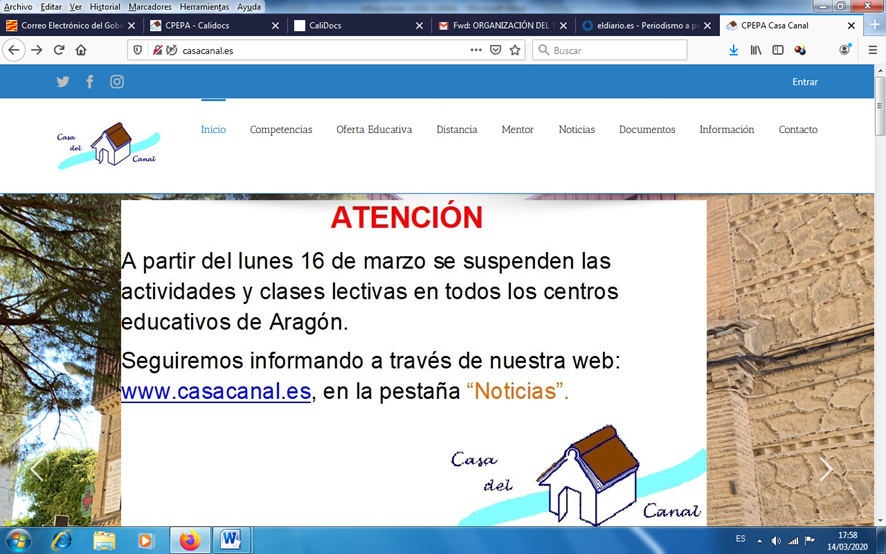 